ST. JOSEPH’S COLLEGE (AUTONOMOUS), BENGALURU -27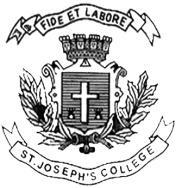 M.Com –III SEMESTERSEMESTER EXAMINATION: OCTOBER 2022(Examination conducted in December 2022)MCO9220- Business Ethics  and Corporate GovernanceTime: 2 ½ Hours								    Max Marks: 70This paper contains two printed pages and four partsSection AI. Answer any ten of the following				                  (10 X 2 = 20 marks)What is meant by Business Ethics?What is Tax Evasion?What is ethical dilemma?Why do we need CSR Audit?State any two unethical financial practices.Define Insider Trading.Give the meaning of Corporate Social Responsibility.Why is ethics important in financial accounting?What is Corporate Governance?Who are whistle blowers?State the sources of ethics.What is due care theory?Section BII. Answer any three of the following 			                      (3 x 5 = 15 marks)Describe three stages of money laundering.State the difference between consequentialism and non-consequentialism.Briefly explain the unethical practices in human resource management.Write a note on benefits of good corporate governance.Discuss the importance of ethical marketing.		Section CIII. Answer any two of the following 			                    (2 x 10 = 20 marks)Describe the various ways of corporate crimes.Write short note on the following:Birla CommitteeNarayana Murthy committeeExplain the different ways of CSR activities in companies.Section DIV Answer the following question			                             (1 X 15 = 15 marks)Saira Banu is the marketing head of one renowned Company.What are the ethical and social issues in advertising connected with the products produced? (7 marks)What possible deceptive practices are expected to happen while marketing the products? (8 marks)